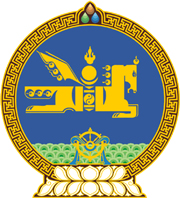 МОНГОЛ УЛСЫН ХУУЛЬ2017 оны 02 сарын 09 өдөр                                                                  Төрийн ордон, Улаанбаатар хотТӨРИЙН АЛБАНЫ ТУХАЙ ХУУЛЬД     НЭМЭЛТ ОРУУЛАХ ТУХАЙ	1 дүгээр зүйл.Төрийн албаны тухай хуулийн 8 дугаар зүйлийн 8.1 дэх хэсгийн 8.1.6 дахь заалт, 28 дугаар зүйлийн 28.5 дахь хэсэг, мөн зүйлийн 6 дахь хэсгийн 28.6.3 дахь заалтын “хилийн” гэсний дараа “ба дотоодын” гэж тус тус нэмсүгэй.	2 дугаар зүйл.Энэ хуулийг Дотоодын цэргийн тухай хууль хүчин төгөлдөр болсон өдрөөс эхлэн дагаж мөрдөнө.МОНГОЛ УЛСЫН ИХ ХУРЛЫН ДАРГА					М.ЭНХБОЛД